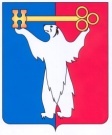 АДМИНИСТРАЦИЯ ГОРОДА НОРИЛЬСКАКРАСНОЯРСКОГО КРАЯРАСПОРЯЖЕНИЕ17.10.2018	    г. Норильск	    № 5628В соответствии со статьей 72 Бюджетного кодекса РФ, в целях содержания линий наружного освещения улично-дорожной сети и автомобильных дорог общего пользования муниципального образования город Норильск,1. Принять решение о заключении муниципального контракта на выполнение работ по содержанию линий наружного освещения улично-дорожной сети и автомобильных дорог общего пользования муниципального образования город Норильск, на срок, превышающий срок действия утвержденных лимитов бюджетных обязательств.2. Муниципальному казенному учреждению «Управление по содержанию и строительству автомобильных дорог г. Норильска»: 2.1. разработать техническое задание и проект муниципального контракта на выполнение работ по содержанию линий наружного освещения улично-дорожной сети и автомобильных дорог общего пользования муниципального образования город Норильск.2.2. Установить:2.2.1. наименование объекта закупки – выполнение работ по содержанию линий наружного освещения улично-дорожной сети и автомобильных дорог общего пользования муниципального образования город Норильск;2.2.2. планируемый результат выполнения работ – обеспечение необходимого технического и эксплуатационного состояния, обеспечивающего безопасность дорожного движения по автомобильным дорогам общего пользования муниципального образования город Норильск;   2.2.3. предельный срок выполнения работ с учетом сроков, необходимых для размещения заказа с 01.10.2018 по 31.12.2021;2.2.4. предельный объем средств на оплату результатов выполненных работ с разбивкой по годам:- 2019 год – 20 969 857,32 руб.;- 2020 год – 21 787 679,89 руб.;- 2021 год – 22 637 399,39 руб. 3. Контроль исполнения пункта 2 настоящего распоряжения возложить на заместителя Главы города Норильска по городскому хозяйству.4. Разместить настоящее распоряжение на официальном сайте муниципального образования город Норильск.5. Настоящее распоряжение вступает в силу со дня его издания.И.о. Главы города Норильска							А.В. МалковО принятии решения о заключении муниципального контракта на выполнение работ по содержанию линий наружного освещения улично-дорожной сети и автомобильных дорог общего пользования муниципального образования город Норильск, на срок, превышающий срок действия утвержденных лимитов бюджетных обязательств.